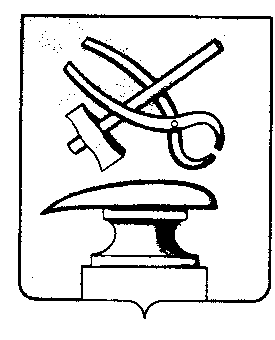 АДМИНИСТРАЦИЯ ГОРОДА КУЗНЕЦКАПЕНЗЕНСКОЙ ОБЛАСТИПОСТАНОВЛЕНИЕ от 27.03.2019 № 434 г. КузнецкО внесении изменений в постановление администрации города Кузнецка от 20.02.2019 № 237 «Об утверждении Положения о Кузнецком городском звене Пензенской территориальной подсистемы единой государственной системы предупреждения и ликвидации чрезвычайных ситуаций»В соответствии с Федеральным законом РФ от 21.12.1994 № 68-ФЗ                 «О защите населения и территорий от чрезвычайных ситуаций природного и техногенного  характера»,  постановлением Правительства РФ от 30.12.2003                № 794 «О единой государственной системе предупреждения и ликвидации чрезвычайных ситуаций», постановлением Правительства Пензенской области от 10.04.2006 № 189 – ПП «Об утверждении Положения о Пензенской территориальной подсистеме единой государственной системы предупреждения и ликвидации чрезвычайных ситуаций», в целях организации защиты населения и территории города Кузнецка, руководствуясь статьей 28 Устава города Кузнецка Пензенской области, АДМИНИСТРАЦИЯ ГОРОДА КУЗНЕЦКА ПОСТАНОВЛЯЕТ:1. Внести в постановление администрации города Кузнецка от 20.02.2019 № 237 «Об утверждении Положения о Кузнецком городском звене Пензенской территориальной подсистемы единой государственной системы предупреждения и ликвидации чрезвычайных ситуаций» (далее постановление) следующее изменение:1.1. Приложение №3 «Перечень функциональных аварийно-спасательных служб Кузнецкого городского звена Пензенской территориальной подсистемы единой государственной системы предупреждения и ликвидации чрезвычайных ситуаций» к постановлению изложить в новой редакции согласно приложению.2. Настоящее постановление подлежит официальному опубликованию          и вступает в силу на следующий день после официального опубликования. 3. Контроль за выполнением настоящего постановления возложить на   первого заместителя главы администрации города Кузнецка Трошина В.Е.Глава администрации города Кузнецка	                               С.А. ЗлатогорскийПриложение № 3Утвержденпостановлением администрациигорода Кузнецка                                                                                            от 27.03.2019 № 434 Переченьфункциональных аварийно-спасательных служб и формирований Кузнецкого городского звена Пензенской территориальной подсистемы единой государственной системы предупреждения и ликвидации чрезвычайных ситуацийПожарно-спасательная служба федерального государственного казенного учреждения «2 Отряд федеральной противопожарной службы по Пензенской области» (по согласованию). Служба охраны общественного порядка отдела министерства внутренних дел России по городу Кузнецку (по согласованию).  Служба по надзору за санитарно-эпидемиологической обстановкой филиала ФБУЗ «Центр гигиены и эпидемиологии в Пензенской области в городе Кузнецке, Кузнецком, Сосновоборском, Неверкинском, Камешкирском, Лопатинском, Городищенском, Никольском районах» (по согласованию). Служба предупреждения и ликвидации ЧС на объектах теплогенерирующего комплекса акционерного общества «Гидромаш-Групп» (по согласованию).Служба предупреждения и ликвидации ЧС на объектах газоснабжения акционерного общества «Кузнецкмежрайгаз» (по согласованию). Служба медицины катастроф и ликвидации последствий аварий ЧС государственного бюджетного учреждения здравоохранения «Пензенская областная станция скорой медицинской помощи» подстанции скорой медицинской помощи № 13 (по согласованию). Служба предупреждения и ликвидации ЧС на железнодорожном транспорте - ПЧ-5 Кузнецкая дистанция пути - структурное подразделение Куйбышевской дирекции инфраструктуры Центральной дирекции инфраструктуры - филиала открытого акционерного общества "Российские железные дороги" (по согласованию).Служба связи и оповещения Пензенского филиала Публичного акционерного общества междугородной и международной электрической связи «Ростелеком» в Кузнецке (по согласованию).Аварийно-восстановительная дорожная бригада Акционерного общества «Дорожное Эксплуатационное Предприятие» № 84 (по согласованию).Заместитель главы администрации города Кузнецка                   Л.Н. Пастушкова 